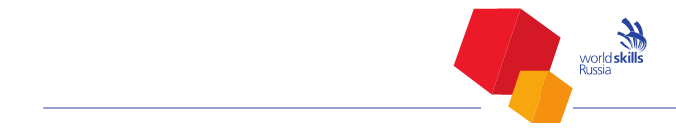 ПЛАН ПОДГОТОВКИ И ПРОВЕДЕНИЯ КОНКУРСНОЙ ЧАСТИII РЕГИОНАЛЬНОГО ЧЕМПИОНАТА «МОЛОДЫЕ ПРОФЕССИОНАЛЫ» (WORLDSKILLS RUSSIA) В НЕНЕЦКОМ АВТОНОМНОМ ОКРУГЕ ПО КОМПЕТЕНЦИИ ВЕТЕРИНАРИЯ25 февраля – 02 марта 2018 годаг. Нарьян-Мар, ул. Студенческая, д. 1Обозначение дняВремяОписание дня25 февраля, воскресенье с 09.00 до 17.0025 февраля, воскресенье с 09.00 до 17.0025 февраля, воскресенье с 09.00 до 17.00С-109.00 – 10.00Знакомство с площадками, рабочими местами и оборудованием по компетенции. Проверка соответствия планов застройки и оснащения площадок с согласованным ПЗ и ИЛ. Подписание актов приема площадок.С-110.00-11.00Проведение жеребьевки участников. Инструктаж участников.С-111.00-12.00Ознакомление участников с рабочими местами и оборудованием.С-112.00-14.00Обед.С-114.00-17.00Совещание с экспертами регионального чемпионата. Инструктаж экспертов.Подготовка и обучение экспертов:распределение ролей на площадке;внесение 30% изменений в конкурсное задание;блокировка системы оценивания;знакомство с кодексом этики;принципы выставления баллов;корректировка критериев;Регистрация участников, экспертов.26 февраля, понедельник с 8.00 до 22.0026 февраля, понедельник с 8.00 до 22.0026 февраля, понедельник с 8.00 до 22.00С 1 08.30 – 09.00Повторный инструктаж конкурсантов по технике безопасности.С 1 09.00 – 12.00Выполнение заданий конкурсантами.С 1 12.00 – 13.00Обед.С 1 14.00 – 15.00Торжественная церемония	 открытия	II Открытого регионального чемпионата «Молодые профессионалы» (WorldSkillsRussia) Ненецкого автономного округа.С 1 15.30 – 20.00Выполнение заданий конкурсантами.С 1 20.00  - 22.00Совещание экспертов, занесение итогов в CIS.27 февраля, вторник с 8.30 до 21.0027 февраля, вторник с 8.30 до 21.0027 февраля, вторник с 8.30 до 21.00C 208.30 – 09.00Повторный инструктаж конкурсантов по технике безопасности.C 209.00 – 12.30Выполнение заданий конкурсантами.C 212.30 – 13.30Обед для участников и экспертов.C 213.30 – 19.00Выполнение заданий конкурсантами.C 219.00 – 21.00Совещание экспертов, занесение итогов в CIS.28 февраля, среда с 8.30 до 14.3028 февраля, среда с 8.30 до 14.3028 февраля, среда с 8.30 до 14.30C 308.30 – 09.00Повторный инструктаж конкурсантов по технике безопасности.C 309.00 – 12.30Выполнение заданий конкурсантами.C 312.30 – 14.30Совещание экспертов, подписание итоговых протоколов, занесение итогов в CIS. Подведение итогов чемпионата.1 марта, четверг с 09.00 до 16.001 марта, четверг с 09.00 до 16.001 марта, четверг с 09.00 до 16.00С+19.00 – 16.00 Демонтаж оборудования.2 марта, пятница с 9.00 до 16.002 марта, пятница с 9.00 до 16.002 марта, пятница с 9.00 до 16.00С+29.00 – 16.00 Демонтаж оборудования.С+210.00 – 11.00Торжественная церемония	 закрытия	II Открытого регионального чемпионата «Молодые профессионалы» (WorldSkillsRussia) Ненецкого автономного округа.